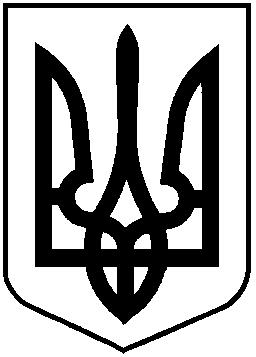 НАЦІОНАЛЬНА КОМІСІЯ З ЦІННИХ ПАПЕРІВ ТА ФОНДОВОГО РИНКУ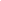                                                          Р І Ш Е Н Н Я20.12.2018			         м. Київ				№ 906юстиції України  2014 року за № Відповідно до статті 6 Закону України «Про державне регулювання ринку цінних паперів в Україні»Національна комісія з цінних паперів та фондового ринкуВ И Р І Ш И Л А:1. Схвалити проект рішення Національної комісії з цінних паперів та фондового ринку «Про схвалення Орієнтовного (невиключного) переліку фінансових інструментів, передбачених частиною 10 статті 641 Закону України «Про акціонерні товариства»» (далі - Проект) (додається).2. Управлінню методології корпоративного управління та корпоративних фінансів (Пересунько Д.) забезпечити:оприлюднення Проекту на офіційному веб-сайті Національної комісії з цінних паперів та фондового ринку.винесення Проекту на засідання Національної комісії з цінних паперів та фондового ринку для затвердження.3. Департаменту міжнародної співпраці та комунікацій (Юшкевич О.)  забезпечити опублікування повідомлення про оприлюднення Проекту в офіційному друкованому виданні Національної комісії з цінних паперів та фондового ринку.4. Контроль за виконанням цього рішення покласти на члена Комісії           Лібанова М.Голова Комісії								Т. ХромаєвПротокол засідання Комісіївід 20.12.2018 № 77